DANTŲ IMPLANTAVIMO PRADŽIAMOKSLIS(kompleksinis – chirurginis – ortopedinis požiūris)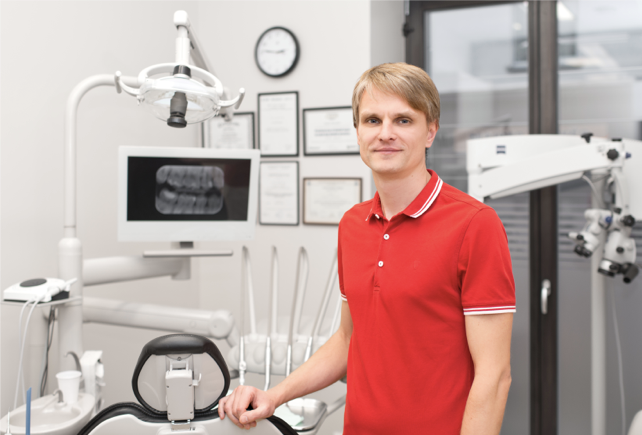 Lektorius: gydytojas odontologas – ortopedas Raimondas SavickasData: 2019 m. spalio 11 d. Laikas: 9:00 – 17:00Vieta: Vilniaus implantologijos centras, Polocko g.21/ Žvirgždyno g.1, VilniusKaina: 395 eur,Kalba: lietuviųBūtina registracija: el.paštu: lina@medgrupe.lt arba telefonu 8635 52464Išsamus įvadas į implantų panaudojimą protezuojant dantis. Aptariami ir chirurginiai, ir protezavimo aspektai. Seminaras skirtas bendros praktikos odontologams ir odontologams – specialistams, norintiems pradėti implantuoti ir protezuoti ant implantų.Nagrinėjamos temos: Kada dantį gydyti, o kada jau šalinti? Kada rinktis implantaciją, o kada kitas dantų protezų rūšis? Gerosios ir blogosios protezų ant implantų sąvybės. Skirtingų dantų implantų rūšių apžvalga.Sraigtinių implantų konstrukcija: vienos dalies (vienatūriai) ir dviejų dalių implantai, vidinės ir išorinės jungties palyginimas, mini implantai. 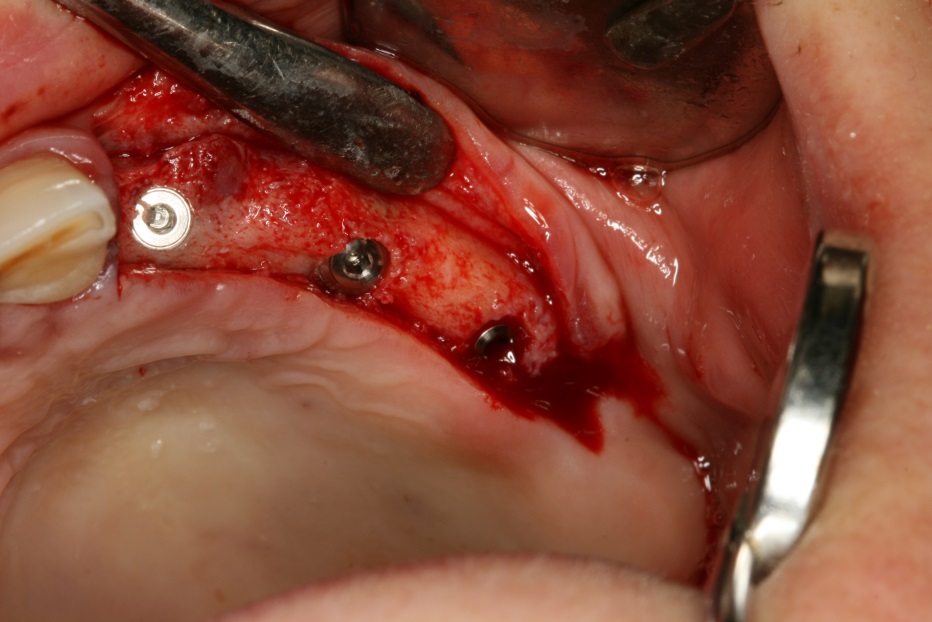 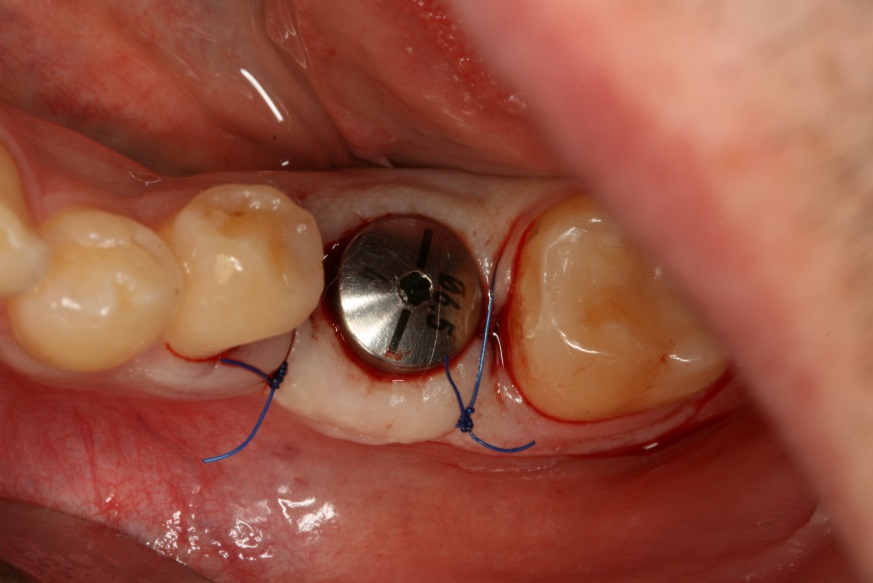 Protingas implantų sistemos pasirinkimas.Kaip skirtingo dizaino implantai veikia kaulą?Chirurginių etapų analizė. Ką būtina atlikti, kad implantai tarnautų ilgai?Išsami protezavimo detalių ir instrumentų analizė: kada ką naudoti?Išsami protezavimo etapų analizė. Implantų protezavimo konstrukcijos: kada kokią rinktis?Prisukamų, cementuojamų ir cementuojamų – prisukamų konstrukcijų palyginimas: kada kurią rinktis?Kuo ypatinga protezų ant implanų okliuzija?Kaip efektyviai prižiūrėti protezus ant implantų?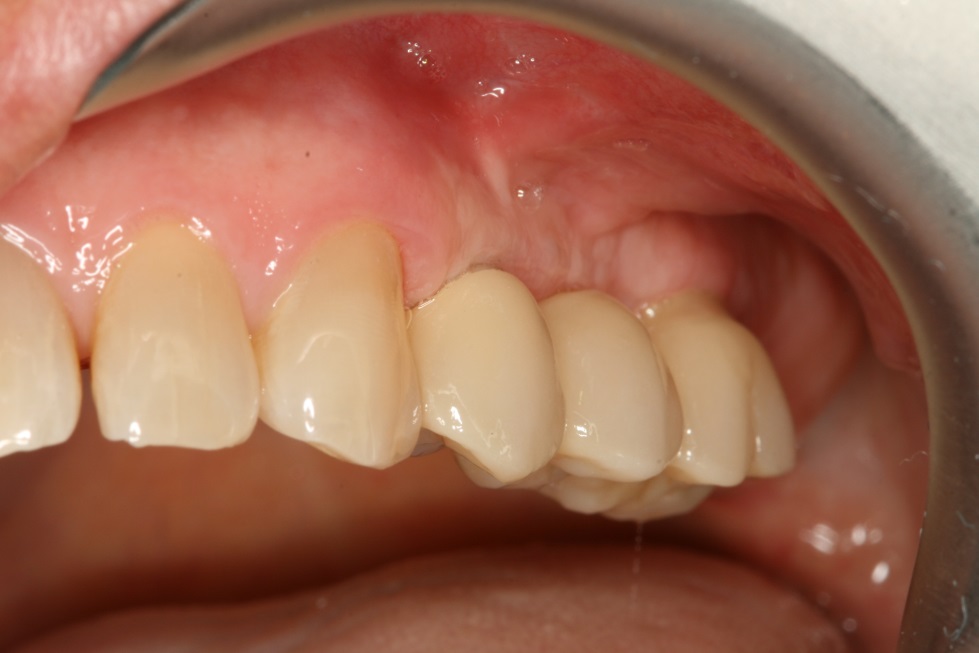 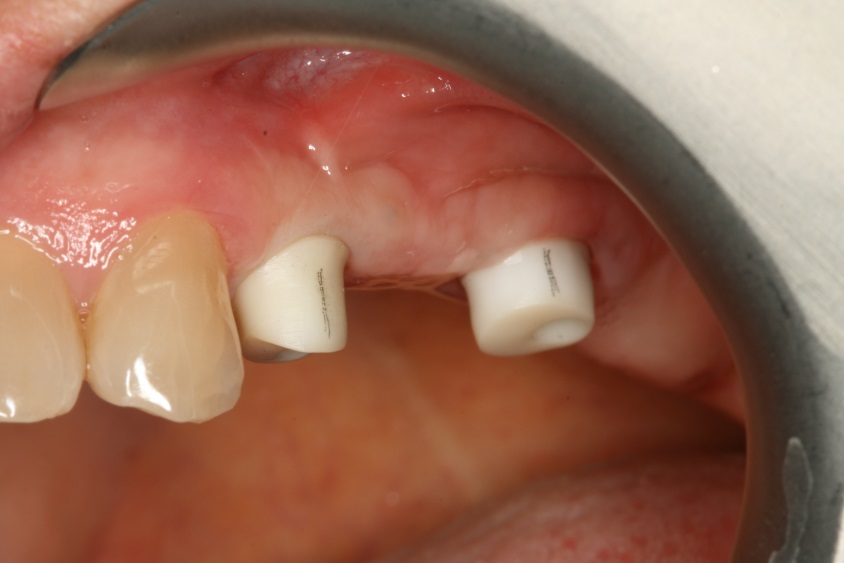 Praktinė dalis:implantacija į plastikinį žandikaulį; atspaudų ėmimas nuo implantų skirtingomis metodikomis, aptariant kurią metodiką kada rinktis; susipažinimas su implantavimo instrumentais ir detalėmis.Iki pasimatymo!